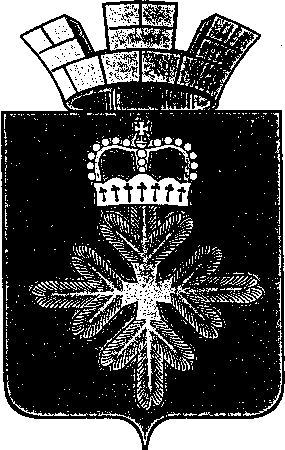 ПОСТАНОВЛЕНИЕАДМИНИСТРАЦИИ ГОРОДСКОГО ОКРУГА ПЕЛЫМВ соответствии со статьей 44 Федерального закона от 31.07. 2020   № 248-ФЗ «О государственном контроле (надзоре) и муниципальном контроле в Российской Федерации», Постановлением Правительства Российской Федерации от 25.06. 2021  № 990 «Об утверждении Правил разработки и утверждения контрольными (надзорными) органами программы профилактики рисков причинения вреда (ущерба) охраняемым законом ценностям», Уставом городского округа Пелым, администрация городского округа Пелым ПОСТАНОВЛЯЕТ:	1. Утвердить программу профилактики рисков причинения вреда (ущерба) охраняемым законом ценностям при проведении муниципального контроля на территории городского округа Пелым  на 2022 год и плановый период 2023-2024 годы (прилагается).2. Настоящее постановление опубликовать в информационной газете «Пелымский вестник» и разместить на официальном сайте городского округа Пелым в информационно-телекоммуникационной сети «Интернет».3. Контроль за исполнением настоящего постановления возложить на заместителя главы администрации городского округа Пелым Е.А. Смертину. Глава городского округа Пелым                                                          Ш.Т. АлиевУтвержденпостановлениемадминистрации городского округа Пелымот ____________ 2021 года № _____Муниципальная программа профилактики рисков причинения вреда (ущерба) охраняемым законом ценностям при проведении муниципального контроля на территории городского округа Пелым на 2022 год и плановый период 2023-2024 годыПаспорт программыпрофилактики рисков причинения вреда (ущерба) охраняемым законом ценностям при проведении муниципального контроля на территории городского округа Пелым на 2022 год и плановый период 2023-2024 годыРаздел I. Анализ текущего состояния осуществления вида контроля, описание текущего развития профилактической деятельности контрольного органа, характеристика проблем, на решение которых направлена программа профилактики	1. Программа профилактики рисков причинения вреда (ущерба) охраняемым законом ценностям при проведении муниципального контроля на территории городского округа Пелым на 2022 год (далее – программа профилактики) разработана в соответствии с Постановлением Правительства Российской Федерации от 25 июня 2021 года № 990 «Об утверждении Правил разработки и утверждения контрольными (надзорными) органами программы профилактики рисков причинения вреда (ущерба) охраняемым законом ценностям».2. Программа профилактики направлена на информирование контролируемых лиц и иных заинтересованных лиц по вопросам соблюдения обязательных требований.3. Контролируемые лица – граждане, индивидуальные предприниматели, юридические лица и организации, деятельность, действия или результаты деятельности которых либо производственные объекты, находящиеся во владении и (или) в пользовании которых, подлежат муниципальному контролю.В соответствии с перечнем видов муниципального контроля  в городском округе Пелым и перечнем структурных подразделений в органах местного самоуправления городского округа Пелым утвержденных  постановлением администрации городского округа Пелым от 24.05.2016 №181 «Об организации муниципального контроля в городском округе Пелым», администрация городского округа Пелым осуществляет следующие виды контроля:-муниципальный земельный контроль;- муниципальный контроль на автомобильном транспорте, городском наземном электрическом транспорте и в дорожном хозяйстве на территории городского округа Пелым.- муниципальный жилищный контроль;- муниципальный лесной контроль; -муниципальный контроль в сфере благоустройства в городском округе Пелым	4. Обзор по каждому виду муниципального контроля, включая подконтрольные субъекты, обязательные требования, требования, установленные муниципальными правовыми актами, оценка соблюдения которых является предметом муниципального контроля, количество подконтрольных субъектов, данные о проведенных мероприятиях по контролю, мероприятиях по профилактике нарушений и их результатах, анализ и оценка рисков причинения вреда охраняемым законом ценностям и (или) анализ и оценка причиненного ущерба:	4.1 Муниципальный земельный  контроль  на территории городского округа Пелым  (далее – муниципальный земельный контроль).Органом местного самоуправления муниципального образования городского округа Пелым, уполномоченным на осуществление муниципального земельного контроля в области земельных правоотношений, является администрация городского округа Пелым (далее - уполномоченный орган).Лицами, уполномоченными на исполнение муниципального земельного контроля в указанной сфере, являются специалисты отдел по управлению имуществом, строительству, жилищно-коммунальному хозяйству, землеустройству, энергетике администрации городского округа Пелым.Муниципальный земельный контроль осуществляется в отношении объектов земельных отношений расположенных на территории городского округа Пелым и землях межселенной территории в границах городского округа Пелым.Подконтрольными субъектами муниципального земельного контроля  являются юридические лица, индивидуальные предприниматели, граждане осуществляющие деятельность на территории городского округа Пелым и на землях межселенной территории в границах городского округа Пелым, в отношении объектов земельных отношений.Обязательные требования, требования, установленные муниципальными правовыми актами, оценка соблюдения которых является предметом муниципального земельного контроля, закреплены в следующих правовых актах:- Гражданский кодекс Российской Федерации (часть первая) от  30.11.1994 № 51-ФЗ;- Земельный кодекс Российской Федерации от 25.10.2001 № 136-ФЗ;- Кодекс Российской Федерации об административных правонарушениях от 30 декабря 2001 года № 195-ФЗ;- Федеральный закон от 26 декабря 2008 года № 294-ФЗ «О защите прав юридических лиц и индивидуальных предпринимателей при осуществлении государственного контроля (надзора) и муниципального контроля»;- Федеральный закон от 10.01.2002 № 7-ФЗ «Об охране окружающей среды»;- Федерального закона от 24.07.2002 № 101-ФЗ «Об обороте земель сельскохозяйственного назначения»- Федерального закона от 10.01.1996 № 4- ФЗ «О мелиорации земель»	- Постановление администрации  городского округа Пелым от 04.10.2019 №338 «Об утверждении Перечней нормативных правовых актов или их отдельных частей, содержащих обязательные требования, оценка соблюдения которых является предметом муниципального контроля на территории городского округа Пелым» 	- Решение Думы городского округа Пелым от 19.08.2021 №39/48 «Об утверждении Положения о муниципальном земельном контроле на территории городского округа Пелым.Количество подконтрольных субъектов. По состоянию на 01.12.2020 года количество подконтрольных субъектов по муниципальному контролю   за обеспечением сохранности автомобильных дорог местного значения в границах городского округа Пелым, подконтрольные субъекты 75, подконтрольных объектов 77 .В 2020 году плановые мероприятия по муниципальному земельному контролю  не проводились. В соответствии с частью 1 статьи 26.2 Федерального закона от 26.12.2008 № 294-ФЗ «О защите прав юридических лиц и индивидуальных предпринимателей при осуществлении государственного контроля (надзора) и муниципального контроля»  в отношении юридических лиц, индивидуальных предпринимателей, отнесенных в соответствии с положениями статьи  4 Федерального закона  от 24.07.2007  № 209-ФЗ «О развитии малого и среднего предпринимательства в Российской Федерации» к субъектам малого предпринимательства.     В 2021 году было проведено одно плановое мероприятие по муниципальному земельному контролю. В ходе которого не выявлены нарушения требований.	Мероприятия по профилактике нарушений и их результаты. Во исполнение программы профилактики нарушений  по муниципальному  земельному контролю на 2021 год, утвержденной Распоряжением администрации городского округа Пелым от 31.12.2020 №239 «Об утверждении Программы профилактики нарушений обязательных требований   законодательства при осуществлении муниципального контроля на территории городского округа Пелым на 2021 год» размещены:-   руководство по соблюдению обязательных требований, предъявляемых при осуществлении муниципального земельного контроля  на территории городского округа Пелым;- перечень нормативных правовых актов и (или) их отдельных частей, содержащих обязательные требования, требования, установленные муниципальными правовыми актами, соблюдение которых оценивается при проведении мероприятий по контролю при осуществлении муниципального земельного контроля;- порядок осуществления муниципального земельного контроля на территории городского округа Пелым;	- административный  регламент осуществления муниципального земельного контроля на территории городского округа Пелым;Анализ и оценка рисков причинения вреда  охраняемым законом ценностями  и (или) анализ и оценка причиненного ущерба. По результатам осуществления  муниципального земельного контроля  за  период  с 01 января 2020 по 01 декабря 2020 года не зафиксированы случаи причинения вреда жизни и здоровью граждан, вреда животным, растениям, окружающей среде, объектам культурного наследия (памятникам истории и культуры) народов Российской Федерации, музейным предметам и музейным коллекциям, включенным в состав Музейного фонда Российской Федерации, особо ценным, в том числе уникальным, документам Архивного фонда Российской Федерации, документам, имеющим особое историческое, научное, культурное значение, входящим в состав национального библиотечного фонда, безопасности государства, возникновения чрезвычайных ситуации природного и техногенного характера. Риски причинения вреда охраняемым законом ценностям отсутствуют.   4.2  Муниципальный контроль на автомобильном транспорте, городском наземном электрическом транспорте и в дорожном хозяйстве на территории городского округа Пелым.Органом, уполномоченным на осуществление муниципального контроля за обеспечением сохранности автомобильных дорог местного значения в границах муниципального образования, является Администрация городского округа Пелым (далее - Администрация, орган муниципального контроля).Исполнение функций муниципального контроля, от имени Администрации городского округа Пелым осуществляется должностными лицами отдела по управлению имуществом, строительству, жилищно-коммунальному хозяйству, энергетике городского округа Пелым (далее – Отдел). Муниципальный контроль за сохранностью автомобильных дорог местного значения осуществляется вне границ населенных пунктов городского округа Пелым.Подконтрольными субъектами муниципального контроля  за обеспечением сохранности автомобильных дорог местного значения в границах городского округа Пелым являются  юридические лица и индивидуальные предприниматели, осуществляющие деятельность в пределах полос отвода (красных линий) автомобильных дорог местного значения, перечень которых утвержден  нормативно правовым актом органов местного самоуправления. Обязательные требования, требования, установленные муниципальными правовыми актами, оценка соблюдения которых является предметом муниципального контроля за сохранностью автомобильных дорог местного значения, закреплены в следующих правовых актах:- Федеральный закон от 08.11.2007 № 257-ФЗ «Об автомобильных дорогах и дорожной деятельности в Российской Федерации и о внесении изменений в отдельные законодательные акты Российской Федерации»;- Федеральный закон от 10.12.1995 № 196-ФЗ «О безопасности дорожного движения»;- Федеральный закон от 26.12.2008 № 294-ФЗ «О защите прав юридических лиц и индивидуальных предпринимателей при осуществлении государственного контроля (надзора) и муниципального контроля»;- решение Комиссии Таможенного союза от 18.10.2011 № 827 «О принятии технического регламента Таможенного союза «Безопасность автомобильных дорог» (вместе с "ТР ТС 014/2011. Технический регламент Таможенного союза. Безопасность автомобильных дорог»);- постановление Правительства Российской Федерации от 29.10.2009 № 860 «О требованиях к обеспеченности автомобильных дорог общего пользования объектами дорожного сервиса, размещаемыми в границах полос отвода»;- СП 78.13330.2012. Свод правил. Автомобильные дороги. Актуализированная редакция СНиП 3.06.03-85;- Приказ Росстандарта от 26.09.2017 «1245-ст «Об утверждении национального стандарта Российской Федерации «ГОСТ Р 50597-2017. Национальный стандарт Российской Федерации. Дороги автомобильные и улицы. Требования к эксплуатационному состоянию, допустимому по условиям обеспечения безопасности дорожного движения. Методы контроля»;- СП 42.13330.2011. Свод правил. Градостроительство. Планировка и застройка городских и сельских поселений. Актуализированная редакция СНиП 2.07.01-89* (утв. Приказом Минрегиона России от 28.12.2010 № 820);	- Решение Думы городского округа Пелым от 19.08.2021 №36/48 «Об утверждении Положения о муниципальном контроле на автомобильном транспорте, городском наземном электрическом транспорте и в дорожном хозяйстве на территории городского округа Пелым.Количество подконтрольных субъектов. По состоянию на 01.12.2020 года количество подконтрольных субъектов по муниципальному контролю   за обеспечением сохранности автомобильных дорог местного значения в границах городского округа Пелым, подконтрольные субъекты отсутствуют, подконтрольных объектов 42 автодорог местного значения.Данные о проведенных мероприятиях по муниципальному контролю за обеспечением сохранности автомобильных дорог местного значения в границах городского округа Пелым. В 2020 году мероприятия по муниципальному контролю за обеспечением сохранности автомобильных дорог местного значения  не проводились. В соответствии с частью 1 статьи 26.2 Федерального закона от 26.12.2008 № 294-ФЗ «О защите прав юридических лиц и индивидуальных предпринимателей при осуществлении государственного контроля (надзора) и муниципального контроля»  в отношении юридических лиц, индивидуальных предпринимателей, отнесенных в соответствии с положениями статьи  4 Федерального закона  от 24.07.2007  № 209-ФЗ «О развитии малого и среднего предпринимательства в Российской Федерации» к субъектам малого предпринимательства.	Мероприятия по профилактике нарушений и их результаты. Во исполнение программы профилактики нарушений  по муниципальному контролю за обеспечением сохранности автомобильных дорог местного значения на 2020 год, утвержденной  Распоряжением администрации городского округа Пелым от 30.12.2020 №239 «Об утверждении Программы профилактики нарушений обязательных требований   законодательства при осуществлении муниципального контроля на территории городского округа Пелым на 2021 год» размещены:- руководство по соблюдению обязательных требований, предъявляемых при осуществлении муниципального контроля за обеспечением сохранности автомобильных дорог местного значения в границах городского округа Пелым;- перечень нормативных правовых актов или их отдельных частей, содержащих обязательные требования, требования, установленные муниципальными правовыми актами, оценка соблюдения которых является предметом муниципального контроля  за обеспечением сохранности автомобильных дорог местного значения в границах городского округа Пелым;- порядок организации и осуществления муниципального контроля за обеспечением сохранности автомобильных дорог местного значения в границах городского округа Пелым;- административный  регламент по осуществлению муниципального контроля за  обеспечением сохранности автомобильных дорог местного значения в границах городского округа Пелым.Анализ и оценка рисков причинения вреда  охраняемым законом ценностями  и (или) анализ и оценка причиненного ущерба. В связи с тем, что в 2018 - 2020 годах проверок по муниципальному контролю за обеспечением сохранности автомобильных дорог местного значения в границах городского округа Пелым, не проводилось, провести анализ и оценку рисков причинения вреда охраняемых законом ценностям и (или) анализ  и оценку причиненного ущерба не предоставляется возможным.4.3. Муниципальный  жилищный контроль на территории городского округа Пелым. Органом местного самоуправления городского округа Пелым, уполномоченным на осуществление муниципального контроля, является администрация городского округа Пелым (далее орган муниципального контроля). Непосредственное исполнение муниципального контроля, возложено на отдел по управлению по управлению имуществом, строительству, ЖКХ, землеустройству, энергетике администрации городского округа Пелым.Программа профилактики направлена на информирование контролируемых лиц и иных заинтересованных лиц по вопросам соблюдения обязательных требований.Подконтрольными субъектами муниципального  жилищного контроля на территории городского округа Пелым являются граждане и организации, деятельность, действия или результаты деятельности которых либо производственные объекты, находящиеся во владении и (или) в пользовании которых, подлежат муниципальному жилищному контролю (далее - муниципальный контроль).Предметом муниципального контроля является соблюдение юридическими лицами, индивидуальными предпринимателями и гражданами обязательных требований, установленных в отношении муниципального жилищного фонда нормативными правовыми актами.Обязательные требования, установленные муниципальными правовыми актами, оценка соблюдения которых является предметом муниципального жилищного контроля на территории городского округа Пелым, закреплены в следующих правовых актах:Жилищный кодекс Российской Федерации от 29 декабря 2004 года № 188-ФЗ («Собрание законодательства Российской Федерации», 03.01.2005, № 1 (часть 1), ст. 14; «Российская газета», 12.01.2005, № 1; «Парламентская газета», 15.01.2005, № 7-8);Кодекс Российской Федерации об административных правонарушениях от             30 декабря 2001 года № 195-ФЗ («Собрание законодательства Российской Федерации», 07.01.2002, № 1 (часть 1), ст. 1; «Российская газета», № 256, 31.12.2001, «Парламентская газета», № 2-5, 05.01.2002);Федеральный закон от 6 октября 2003 года № 131-ФЗ «Об общих принципах организации местного самоуправления в Российской Федерации» («Собрание законодательства Российской Федерации», 06.10.2003, № 40, ст. 3822; «Парламентская газета», № 186, 08.10.2003, «Российская газета», № 202, 08.10.2003);Федеральный закон от 2 мая 2006 года № 59-ФЗ «О порядке рассмотрения обращений граждан Российской Федерации» («Собрание законодательства Российской Федерации», 08.05.2006, № 19, ст. 2060; «Российская газета», № 95, 05.05.2006; «Парламентская газета», № 70-71, 11.05.2006);Федеральный закон от 31 июля 2020 года № 248-ФЗ «О государственном контроле (надзоре) и муниципальном контроле» («Собрание законодательства Российской Федерации», 03.08.2020, № 31 (часть 1), ст. 5007; «Российская газета», № 171, 05.08.2020);Федеральный закон от 23 ноября 2009 года № 261-ФЗ «Об энергосбережении и о повышении энергетической эффективности и о внесении изменений в отдельные законодательные акты Российской Федерации» («Собрание законодательства Российской Федерации», 30.11.2009, № 48, ст. 5711; «Парламентская газета», № 63, 27.11 - 03.12.2009; «Российская газета», № 226, 27.11.2009);Закон Российской Федерации от 7 февраля 1992 года № 2300-1 «О защите прав потребителей» («Собрание законодательства Российской Федерации», 15.01.1996, № 3, ст. 140; «Российская газета», № 8, 16.01.1996);Постановление Правительства Российской Федерации от 21 мая 2005 года № 315 «Об утверждении Типового договора социального найма жилого помещения» («Собрание законодательства Российской Федерации», 30.05.2005,   № 22, ст. 2126; «Российская газета», № 112, 27.05.2005);Постановление Правительства Российской Федерации от 13 августа 2006 года       № 491 «Об утверждении Правил содержания общего имущества в многоквартирном доме и правил изменения размера платы за содержание жилого помещения в случае оказания услуг и выполнения работ по управлению, содержанию и ремонту общего имущества в многоквартирном доме ненадлежащего качества и (или) с перерывами, превышающими установленную продолжительность» («Собрание законодательства Российской Федерации», 21.08.2006, № 34, ст. 3680; «Российская газета», № 184, 22.08.2006);Постановление Правительства Российской Федерации от 8 сентября 2021 года      № 1520 «Об особенностях проведения в 2022 году плановых контрольных (надзорных) мероприятий, плановых проверок в отношении субъектов малого предпринимательства и о внесении изменений в некоторые акты Правительства Российской Федерации», («Собрание законодательства Российской Федерации», 13.09.2021, № 37, ст. 6540);Постановление Правительства Российской Федерации от 6 мая 2011 года № 354  «О предоставлении коммунальных услуг собственникам и пользователям помещений в многоквартирных домах и жилых домов» («Собрание законодательства Российской Федерации», 30.05.2011, № 22, ст. 3168; «Российская газета», № 116, 01.06.2011);Постановление      Правительства    Российской Федерации от 3 апреля  2013 года № 290 «О минимальном перечне услуг и работ, необходимых для обеспечения надлежащего содержания общего имущества в многоквартирном доме, и порядке их оказания и выполнения» (http://www.pravo.gov.ru, 12.04.2013);Постановление Государственного комитета Российской Федерации по строительству и жилищно-коммунальному комплексу от 27 сентября 2003 года  № 170 «Об утверждении Правил и норм технической эксплуатации жилищного фонда» («Российская газета» № 214, 23.10.2003);Приказ Министерства экономического развития Российской Федерации от 31 марта  2021 года № 151 «О типовых формах документов, используемых контрольным (надзорным) органом» (http://pravo.gov.ru, 01.06.2021);	Постановление администрации  городского округа Пелым от 04.10.2019 №338 «Об утверждении Перечней нормативных правовых актов или их отдельных частей, содержащих обязательные требования, оценка соблюдения которых является предметом муниципального жилищного контроля на территории городского округа Пелым».	Решение Думы городского округа Пелым от 19.08.2021 №34/48 «Об утверждении Положения о муниципальном  жилищном контроле на территории городского округа Пелым».Количество подконтрольных субъектов. По состоянию на 01.12.2020 года количество подконтрольных субъектов по муниципальному жилищному  контролю на территории городского округа Пелым, подконтрольные субъекты 1, подконтрольных объектов 13 .Данные о проведенных мероприятиях по муниципальному жилищному контролю на территории городского округа Пелым.  В 2020 году мероприятия по муниципальному жилищному контролю на территории городского округа Пелым не проводились. В соответствии с частью 1 статьи 26.2 Федерального закона от 26.12.2008 № 294-ФЗ «О защите прав юридических лиц и индивидуальных предпринимателей при осуществлении государственного контроля (надзора) и муниципального контроля»  в отношении юридических лиц, индивидуальных предпринимателей, отнесенных в соответствии с положениями статьи  4 Федерального закона  от 24.07.2007  № 209-ФЗ «О развитии малого и среднего предпринимательства в Российской Федерации» к субъектам малого предпринимательства.	Мероприятия по профилактике нарушений и их результаты. Во исполнение программы профилактики нарушений  по муниципальному жилищному  контролю на территории городского округа Пелым на 2020 год, утвержденной  Распоряжением администрации городского округа Пелым от 30.12.2020 №239 «Об утверждении Программы профилактики нарушений обязательных требований   законодательства при осуществлении муниципального контроля на территории городского округа Пелым на 2021 год» размещены:- руководство по соблюдению обязательных требований, предъявляемых при осуществлении муниципального жилищного  контроля на территории городского округа Пелым;- перечень нормативных правовых актов или их отдельных частей, содержащих обязательные требования, требования, установленные муниципальными правовыми актами, оценка соблюдения которых является предметом муниципального жилищного  контроля на территории городского округа Пелым;- порядок организации и осуществления муниципального жилищного  контроля на территории городского округа Пелым;- административный  регламент по осуществлению муниципального жилищного  контроля на территории городского округа Пелым;Анализ и оценка рисков причинения вреда  охраняемым законом ценностями  и (или) анализ и оценка причиненного ущерба. В связи с тем, что в 2018 - 2020 годах проверок по муниципальному жилищного  контроля на территории городского округа Пелым не проводилось, провести анализ и оценку рисков причинения вреда охраняемых законом ценностям и (или) анализ  и оценку причиненного ущерба не предоставляется возможным.4.4. Муниципальный лесной контроль. Органом местного самоуправления городского округа Пелым, уполномоченным на осуществление муниципального лесного контроля, является Администрация городского округа Пелым (далее - орган муниципального лесного контроля, Администрация).Муниципальный лесной контроль от имени Администрации осуществляется должностными лицами отдела по управлению имуществом, строительству, жилищно-коммунальному хозяйству, землеустройству, энергетике администрации городского округа Пелым во взаимодействии со специалистами муниципального казенного учреждения ГКУ со «Ивдельское лесничество».Муниципальный лесной контроль осуществляется на территории муниципального образования городского округа Пелым.Подконтрольными субъектами являются юридические лица и индивидуальные предприниматели, осуществляющие деятельность в  отношении лесных участков (лесов), находящихся в муниципальной собственности муниципального образования городского округа Пелым.Обязательные требования, требования, установленные муниципальными правовыми актами, оценка соблюдения которых является предметом муниципального лесного контроля, закреплены в следующих правовых актах:- Лесной кодекс Российской Федерации от 04.12.2006 № 200-ФЗ;- Федеральный закон от 26.12.2008 № 294-ФЗ «О защите прав юридических лиц и индивидуальных предпринимателей при осуществлении государственного контроля (надзора) и муниципального контроля»;- Кодекс Российской Федерации об административных правонарушениях от 30.12.2001 № 195-ФЗ;- Постановление администрации  городского округа Пелым от 04.10.2019 №338 «Об утверждении Перечней нормативных правовых актов или их отдельных частей, содержащих обязательные требования, оценка соблюдения которых является предметом муниципального контроля на территории городского округа Пелым»;	- Распоряжением администрации городского округа Пелым от 30.12.2020 №239 «Об утверждении Программы профилактики нарушений обязательных требований   законодательства при осуществлении муниципального контроля на территории городского округа Пелым на 2021 год».	-Решение Думы городского округа Пелым от 19.08.2021 №40/48 «Об утверждении Положения о муниципальном лесном контроле на территории городского округа Пелым».Количество подконтрольных субъектов. По состоянию на 01.12.2020 года подконтрольные  субъекты по  муниципальному лесному контролю отсутствуют. Данные о проведенных мероприятиях по муниципальному лесному  контролю на территории городского округа Пелым.  В 2020 году мероприятий по муниципальному  лесному контролю на территории городского округа Пелым.  не проводилось в связи с отсутствием подконтрольных  субъектов и объектов. 	Мероприятия по профилактике нарушений и их результаты. Мероприятия по профилактике нарушений и их результаты. Во исполнение программы профилактики нарушений  по муниципальному лесном контроле на территории городского округа Пелым на 2020 год, утвержденной Распоряжением администрации городского округа Пелым от 30.12.2020 №239 «Об утверждении Программы профилактики нарушений обязательных требований   законодательства при осуществлении муниципального контроля на территории городского округа Пелым на 2021 год» размещены:- руководство по соблюдению обязательных требований, предъявляемых при осуществлении муниципального контроля за обеспечением сохранности автомобильных дорог местного значения в границах городского округа Пелым;- перечень нормативных правовых актов или их отдельных частей, содержащих обязательные требования, требования, установленные муниципальными правовыми актами, оценка соблюдения которых является предметом муниципального контроля  за обеспечением сохранности автомобильных дорог местного значения в границах городского округа Пелым;- административный регламент исполнения муниципальной функции по осуществлению муниципального лесного контроля.Анализ и оценка рисков причинения вреда  охраняемым законом ценностями  и (или) анализ и оценка причиненного ущерба. В связи с тем, что в 2018 - 2020 годах проверок по муниципальному лесному контролю на территории городского округа Пелым,  не проводилось, провести анализ и оценку рисков причинения вреда охраняемых законом ценностям и (или) анализ  и оценку причиненного ущерба не предоставляется возможным.4.5. Муниципальный контроль в сфере благоустройства в городском округе ПелымОрганом местного самоуправления  городского округа Пелым, уполномоченным на осуществление муниципального контроля, является Администрация  городского округа Пелым (далее - Администрация, орган муниципального контроля).Муниципальный контроль в сфере благоустройства в городском округе Пелым от имени Администрации осуществляется должностными лицами отдела по управлению имуществом, строительству, жилищно-коммунальному хозяйству, землеустройству, энергетике администрации городского округа Пелым.Муниципальный контроль в сфере благоустройства в городском округе Пелым осуществляется на территории городского округа Пелым.Подконтрольными субъектами муниципального контроля в сфере благоустройства в городском округе Пелым являются деятельность, действия (бездействия) граждан, юридических лиц, индивидуальных предпринимателей и организаций по соблюдению обязательных требований, в том числе предъявляемые к гражданам и организациям, осуществляющим деятельность действия (бездействия) установленных муниципальными правовыми актами в сфере благоустройства.Предметом муниципального контроля, является  соблюдение юридическими лицами, индивидуальными предпринимателями обязательных требований, а также выполнение ранее выданных предписаний об устранении выявленных нарушений, предупреждений, выявление и пресечение вышеуказанных требований юридическими лицами либо индивидуальными предпринимателямиОбязательные требования, требования, установленные муниципальными правовыми актами, оценка соблюдения которых является предметом муниципального контроля в сфере благоустройства в городском округе Пелым, в следующих правовых актах:	-Градостроительный кодекс Российской Федерации от 29.12.2004 № 190-ФЗ;	-Федеральный закон «Об общих принципах организации местного самоуправления в Российской Федерации- Федеральный закон «О защите прав юридических лиц и индивидуальных предпринимателей при осуществлении государственного контроля (надзора) и муниципального контроля»- Федеральный закон «О порядке рассмотрения обращений граждан Российской Федерации»- Федеральный закон от 10 января 2002 г. № 7-ФЗ «Об охране окружающей среды- Федеральный закон от 30 марта 1999 г. № 52-ФЗ «О санитарно-эпидемиологическом благополучии населения»- Федеральный закон от 24.06.1998 № 89-ФЗ «Об отходах производства и потребления; - Постановление Правительства Российской Федерации «Об утверждении правил подготовки органами государственного контроля (надзора) и органами муниципального контроля ежегодных планов проведения плановых проверок юридических лиц и индивидуальных предпринимателей;- СП 42.13330.2016 «СНиП 2.07.01-89* Градостроительство. Планировка и застройка городских и сельских поселений", утвержд. Постановлением Госстроя СССР от 16.05.1989 № 78;- «СП 136.13330.2012. Свод правил. Здания и сооружения. Общие положения проектирования с учетом доступности для маломобильных групп населения»;- СНиП 23-05-95*. Естественное и искусственное освещение;- Закон Свердловской области от 20.03.2006 № 12-ОЗ «Об охране окружающей среды на территории Свердловской области»;	- Распоряжением администрации городского округа Пелым от 31.12.2020 №239 «Об утверждении Программы профилактики нарушений обязательных требований   законодательства при осуществлении муниципального контроля на территории городского округа Пелым на 2021 год».	- Решение Думы городского округа Пелым от 19.08.2021 №35/48 «Положение о муниципальном контроле в сфере благоустройства в городском округе Пелым».Количество подконтрольных субъектов. По состоянию на 01.12.2020 года количество подконтрольных субъектов по муниципальному контроля в сфере благоустройства в городском округе Пелым, подконтрольные субъекты    71  подконтрольных объектов 75.  Данные о проведенных мероприятиях по муниципальному контролю в сфере благоустройства в городском округе Пелым.  В 2020 году мероприятия по муниципальному контролю в сфере благоустройства в городском округе Пелымне проводились. В соответствии с частью 1 статьи 26.2 Федерального закона от 26.12.2008 № 294-ФЗ «О защите прав юридических лиц и индивидуальных предпринимателей при осуществлении государственного контроля (надзора) и муниципального контроля»  в отношении юридических лиц, индивидуальных предпринимателей, отнесенных в соответствии с положениями статьи  4 Федерального закона  от 24.07.2007  № 209-ФЗ «О развитии малого и среднего предпринимательства в Российской Федерации» к субъектам малого предпринимательства.     В 2021 году было проведено одно плановое мероприятие по муниципальному контролю в сфере благоустройства в городском округе Пелым.. В ходе которого не выявлены нарушения требований.	Мероприятия по профилактике нарушений и их результаты. Мероприятия по профилактике нарушений и их результаты. Во исполнение программы профилактики нарушений  по муниципальному контролю в сфере благоустройства в городском округе Пелым на 2020 год, утвержденной Распоряжением администрации городского округа Пелым от 30.12.2020 №239 «Об утверждении Программы профилактики нарушений обязательных требований   законодательства при осуществлении муниципального контроля на территории городского округа Пелым на 2021 год» размещены:- руководство по соблюдению обязательных требований, предъявляемых при осуществлении муниципального контроля в сфере соблюдения требований, установленных Правилами благоустройства, обеспечения чистоты и порядка на территории городского округа Пелым;- перечень нормативных правовых актов или их отдельных частей, содержащих обязательные требования, требования, установленные муниципальными правовыми актами, оценка соблюдения которых является предметом муниципального контроля в сфере соблюдения требований, установленных Правилами благоустройства, обеспечения чистоты и порядка на территории городского округа Пелым; 	- административный регламент исполнения муниципальной функции по осуществлению муниципального контроля в сфере соблюдения требований, установленных Правилами благоустройства, обеспечения чистоты и порядка на территории городского округа Пелым. Анализ и оценка рисков причинения вреда  охраняемым законом ценностями  и (или) анализ и оценка причиненного ущерба. В связи с тем, что в 2018 - 2020 годах проверок по муниципальному контролю в сфере благоустройства в городском округе Пелым,  не проводилось, провести анализ и оценку рисков причинения вреда охраняемых законом ценностям и (или) анализ  и оценку причиненного ущерба не предоставляется возможным.Раздел II Цели и задачи  реализации  программыпрофилактики рисков причинения вреда (ущерба) охраняемым законом ценностям при проведении муниципального контроля на территории городского округа Пелым на 2022 год и плановый период 2023-2024 годыПрограмма профилактики направлена на достижение следующих основных целей:- предупреждение нарушений подконтрольными субъектами обязательных требований, оценка соблюдения которых является предметом муниципального контроля;- предотвращение возникновения угрозы причинения вреда жизни, здоровью граждан, окружающей среде, а также угрозы чрезвычайных ситуаций природного и техногенного характера;- создание мотивации у подконтрольных субъектов к добросовестному поведению и, как следствие снижение уровня ущерба охраняемых законом ценностям;- повышение прозрачности системы муниципального контроля.- стимулирование добросовестного соблюдения обязательных требований всеми контролируемыми лицами;- создание условий для доведения обязательных требований до контролируемых лиц, повышение информированности о способах их соблюдения.	- повышение прозрачности контрольной деятельности органа муниципального контроля;	- разъяснение подконтрольным субъектам обязательных требований, требований, установленных муниципальными правовыми актами; 	- снижение издержек органа муниципального контроля, подконтрольных субъектов по сравнению с ведением контрольной деятельности исключительно путем проведения контрольных мероприятий; 	- снижение административной нагрузки на подконтрольные субъекты;	- создание мотивации к добросовестному поведению подконтрольных субъектов;	- снижение уровня ущерба охраняемым законом ценностям.Программа профилактики направлена на решение следующих основных задач:- выявление и устранение причин, факторов и условий, способствующих причинению вреда охраняемым законом ценностям и нарушению обязательных требований, требований, установленных муниципальными правовыми актами определение способов устранения или снижения рисков их возникновения; - установление и оценка зависимости видов, форм и интенсивности профилактических мероприятий от особенностей конкретных подконтрольных субъектов (объектов)  и проведение профилактических мероприятий с учетом данных факторов;- повышение уровня правовой грамотности подконтрольных субъектов;- обеспечение единого понимания предмета контроля подконтрольными субъектами;- обеспечение единообразных подходов к применению контрольным органом и его должностными лицами обязательных требований законодательства Российской Федерации о муниципальном контроле;- минимизация риска причинения вреда (ущерба) охраняемым законом ценностям, вызванного нарушениями обязательных требований.	- выявление причин, факторов и условий, способствующих нарушению обязательных требований, требований, установленных муниципальными правовыми актами, определение способов устранения или снижения рисков их возникновения;	- снижение количества нарушений обязательных требований, требований, установленных муниципальными правовыми актами; создание системы консультирования контролируемых лиц, в том числе с использованием современных информационнотелекоммуникационных технологий; 	- повышение уровня ответственности контролируемых лиц за соблюдением требований законодательства и нормативных правовых актов, регулирующих правоотношения в муниципальном  контроле;  	- выявление и устранение причин и условий, способствующих совершению контролируемыми лицами, наиболее распространенных нарушений законодательства.Ожидаемый результат Программы: Настоящая Программа призвана обеспечить создание условий для снижения случаев нарушения обязательных требований, требований, установленных муниципальными правовыми актами в области осуществления муниципального контроля, повышения результативности и эффективности муниципального контроля, формирования заинтересованности подконтрольных субъектов в соблюдении законодательства в подконтрольной сфере. Срок реализации программы- 2022-2024 годы.Раздел III Перечень профилактических мероприятий, сроки (периодичность) их проведения1. Мероприятия Программы представляют собой комплекс мер, направленных на достижение целей и решение основных задач настоящей Программы.2. Перечень мероприятий Программы, сроки их реализации и ответственные исполнители приведены в плане мероприятий по профилактике нарушений. В Программу возможно внесение изменений и корректировка перечня мероприятий в связи с необходимостью осуществления профилактических мер 
в отношении нарушений, выявленных в ходе плановых и внеплановых проверок, проведенных должностными лицами муниципального контроля.3. План мероприятий по профилактике нарушений на 2022 год и плановый период 2023 -2024 годыРаздел IV. Показатели результативности и эффективности программы профилактикиот _________ № _____п. ПелымОб утверждении программы профилактики рисков причинения вреда (ущерба) охраняемым законом ценностям при проведении муниципального контроля на территории городского округа Пелым на 2022 год и плановый период 2023-2024 годыОтветственный исполнитель муниципальной программы городского округа Пелым «Муниципальная программа профилактики рисков причинения вреда (ущерба) охраняемым законом ценностям при проведении муниципального контроля на территории городского округа Пелым на 2022 год и плановый период 2023-2024 годыНачальник Экономико правового отдела администрации городского округа Пелым Сроки реализации муниципальной программына 2022 год и плановый период 2023-2024 годыЦели и задачи муниципальной программыЦели: 1) повышение прозрачности контрольной деятельности органа муниципального контроля;разъяснение подконтрольным субъектам обязательных требований, требований, установленных муниципальными правовыми актами; 2) снижение издержек органа муниципального контроля, подконтрольных субъектов по сравнению с ведением контрольной деятельности исключительно путем проведения контрольных мероприятий; 3) предупреждение нарушений подконтрольными субъектами обязательных требований, требований, установленных муниципальными правовыми актами, включая устранение причин, факторов и условий, способствующих нарушению обязательных требований, требований, установленных муниципальными правовыми актами; 4) снижение административной нагрузки на подконтрольные субъекты;5) создание мотивации к добросовестному поведению подконтрольных субъектов;6) снижение уровня ущерба охраняемым законом ценностям.Задачи: 1) выявление причин, факторов и условий, способствующих нарушению обязательных требований, требований, установленных муниципальными правовыми актами, определение способов устранения или снижения рисков их возникновения;2) повышение правосознания и правовой культуры руководителей юридических лиц и индивидуальных предпринимателей;3) снижение количества нарушений обязательных требований, требований, установленных муниципальными правовыми актами; создание системы консультирования контролируемых лиц, в том числе с использованием современных информационнотелекоммуникационных технологий;  4) повышение уровня ответственности контролируемых лиц за соблюдением требований законодательства и нормативных правовых актов, регулирующих правоотношения в муниципальном  контроле;  5) повышение информированности контролируемых лиц о требованиях  законодательства; 6) выявление и устранение причин и условий, способствующих совершению контролируемыми лицами, наиболее распространенных нарушений законодательства.Перечень основных целевых показателей муниципальной программы1)Количество проведенных профилактических мероприятий;2) количество контрольных мероприятий, проведенных в рамках муниципального контроля, без выявленных нарушений;3) количество объявленных предостережений о недопустимости нарушения обязательных требований.Объемы финансирования муниципальной программы по годам реализации, тыс. рублейВСЕГО:из них: 0.00 руб.федеральный бюджет: 0.00 руб.областной бюджет: 0.00 руб.местный бюджет:0.00 руб.внебюджетные источники: 0.00 руб.Адрес размещения муниципальной программы в сети ИнтернетОфициальный сайт администрации городского округа Пелым -  http://www.pelym-adm.info№ п/пНаименование мероприятияСрок исполненияСтруктурное подразделение, ответственное за реализациюМуниципальный земельный  контроль  на территории городского округа Пелым  Муниципальный земельный  контроль  на территории городского округа Пелым  Муниципальный земельный  контроль  на территории городского округа Пелым  Муниципальный земельный  контроль  на территории городского округа Пелым  1.      ИнформированиеИнформирование осуществляется должностными лицами по вопросам соблюдения обязательных требований посредством размещения соответствующих сведений на официальном сайте городского округа  Пелыми в газете «Пелымский вестник» По мере необходимости, в течение 2022 годаОтдел по управлению имуществом, ЖКХ, строительству, энергетике2.Консультирование Консультирование осуществляется в устной или письменной форме по следующим вопросам:1)организация и осуществление муниципального контроля;2)порядок осуществления контрольных мероприятий, 3) порядок обжалования действий (бездействия) должностных лиц в части осуществления муниципального  контроля;4) получение информации о нормативных правовых актах (их отдельных положениях), содержащих обязательные требования, оценка соблюдения которых осуществляется должностными лицами в рамках муниципального контроля.Постоянно с учетом особенностей организации личного приема граждан в администрации городского округа ПелымОтдел по управлению имуществом, ЖКХ, строительству, энергетике3.Разработка и утверждение программы профилактики рисков причинения вреда (ущерба) охраняемым законом ценностям при проведении муниципального контроля на территории городского округа Пелым на 2022 год и плановый период 2023-2024 годы.не позднее1 октября 2021 г. (разработка и размещение на официальном сайте городского округа Пелым для проведения общественного обсуждения);не позднее20 декабря 2021 г.(утверждение и размещение на официальном сайте городского округа Пелым).Экономико правовой отдел администрации городского округа ПелымМуниципальный контроль на автомобильном транспорте, городском наземном электрическом транспорте и в дорожном хозяйстве на территории городского округа Пелым.Муниципальный контроль на автомобильном транспорте, городском наземном электрическом транспорте и в дорожном хозяйстве на территории городского округа Пелым.Муниципальный контроль на автомобильном транспорте, городском наземном электрическом транспорте и в дорожном хозяйстве на территории городского округа Пелым.Муниципальный контроль на автомобильном транспорте, городском наземном электрическом транспорте и в дорожном хозяйстве на территории городского округа Пелым.4.ИнформированиеИнформирование осуществляется должностными лицами по вопросам соблюдения обязательных требований посредством размещения соответствующих сведений на официальном сайте городского округа Пелым и в газете «Пелымский Вестник»По мере необходимости, в течение 2022-2024 годаОтдел по управлению имуществом, ЖКХ, строительству, энергетике5Объявление предостереженияПредостережение о недопустимости нарушения обязательных требований объявляется контролируемому лицу в случае наличия у должностных лиц сведений о готовящихся нарушениях обязательных требований и (или) в случае отсутствия подтверждения данных о том, что нарушение обязательных требований причинило вред (ущерб) охраняемым законом ценностям либо создало угрозу причинения вреда (ущерба) охраняемым законом ценностям.По мере появления оснований, предусмотренных законодательствомОтдел по управлению имуществом, ЖКХ, строительству, энергетике6КонсультированиеКонсультирование осуществляется в устной или письменной форме по следующим вопросам:1)организация и осуществление муниципального контроля;2)порядок осуществления контрольных мероприятий, 3) порядок обжалования действий (бездействия) должностных лиц в части осуществления муниципального  контроля;4) получение информации о нормативных правовых актах (их отдельных положениях), содержащих обязательные требования, оценка соблюдения которых осуществляется должностными лицами в рамках муниципального контроля.Постоянно с учетом особенностей организации личного приема граждан в администрации городского округа ПелымОтдел по управлению имуществом, ЖКХ, строительству, энергетике7.Разработка и утверждение программы профилактики рисков причинения вреда (ущерба) охраняемым законом ценностям при проведении муниципального контроля на территории городского округа Пелым на 2022 год и плановый период 2023-2024 годы.не позднее1 октября 2021 г. (разработка и размещение на официальном сайте городского округа Пелым для проведения общественного обсуждения);не позднее20 декабря 2021 г.(утверждение и размещение на официальном сайте городского округа Пелым).Экономико правовой отдел администрации городского округа ПелымМуниципальный  жилищный контроль на территории городского округа Пелым. Муниципальный  жилищный контроль на территории городского округа Пелым. Муниципальный  жилищный контроль на территории городского округа Пелым. Муниципальный  жилищный контроль на территории городского округа Пелым. 8.ИнформированиеИнформирование осуществляется должностными лицами по вопросам соблюдения обязательных требований посредством размещения соответствующих сведений на официальном сайте городского округа Пелым и в газете «Пелымский Вестник»По мере необходимости, в течение 2022-2024 годаОтдел по управлению имуществом, ЖКХ, строительству, энергетике9.Объявление предостереженияПредостережение о недопустимости нарушения обязательных требований объявляется контролируемому лицу в случае наличия у должностных лиц сведений о готовящихся нарушениях обязательных требований и (или) в случае отсутствия подтверждения данных о том, что нарушение обязательных требований причинило вред (ущерб) охраняемым законом ценностям либо создало угрозу причинения вреда (ущерба) охраняемым законом ценностям.По мере появления оснований, предусмотренных законодательствомОтдел по управлению имуществом, ЖКХ, строительству, энергетике10.КонсультированиеКонсультирование осуществляется в устной или письменной форме по следующим вопросам:1)организация и осуществление муниципального контроля;2)порядок осуществления контрольных мероприятий, 3) порядок обжалования действий (бездействия) должностных лиц в части осуществления муниципального  контроля;4) получение информации о нормативных правовых актах (их отдельных положениях), содержащих обязательные требования, оценка соблюдения которых осуществляется должностными лицами в рамках муниципального контроля.Постоянно с учетом особенностей организации личного приема граждан в администрации городского округа ПелымОтдел по управлению имуществом, ЖКХ, строительству, энергетике11Разработка и утверждение программы профилактики рисков причинения вреда (ущерба) охраняемым законом ценностям при проведении муниципального контроля на территории городского округа Пелым на 2022 год и плановый период 2023-2024 годы.не позднее1 октября 2021 г. (разработка и размещение на официальном сайте городского округа Пелым для проведения общественного обсуждения);не позднее20 декабря 2021 г.(утверждение и размещение на официальном сайте городского округа Пелым).Экономико правовой отдел администрации городского округа ПелымМуниципальный лесной контроль на территории городского округа ПелымМуниципальный лесной контроль на территории городского округа ПелымМуниципальный лесной контроль на территории городского округа ПелымМуниципальный лесной контроль на территории городского округа Пелым12      ИнформированиеИнформирование осуществляется должностными лицами по вопросам соблюдения обязательных требований посредством размещения соответствующих сведений на официальном сайте городского округа  Пелыми в газете «Пелымский вестник» По мере необходимости, в течение 2022 годаОтдел по управлению имуществом, ЖКХ, строительству, энергетике13Консультирование Консультирование осуществляется в устной или письменной форме по следующим вопросам:1)организация и осуществление муниципального контроля;2)порядок осуществления контрольных мероприятий, 3) порядок обжалования действий (бездействия) должностных лиц в части осуществления муниципального  контроля;4) получение информации о нормативных правовых актах (их отдельных положениях), содержащих обязательные требования, оценка соблюдения которых осуществляется должностными лицами в рамках муниципального контроля.Постоянно с учетом особенностей организации личного приема граждан в администрации городского округа ПелымОтдел по управлению имуществом, ЖКХ, строительству, энергетике14Разработка и утверждение программы профилактики рисков причинения вреда (ущерба) охраняемым законом ценностям при проведении муниципального контроля на территории городского округа Пелым на 2022 год и плановый период 2023-2024 годы.не позднее1 октября 2021 г. (разработка и размещение на официальном сайте городского округа Пелым для проведения общественного обсуждения);не позднее20 декабря 2021 г.(утверждение и размещение на официальном сайте городского округа Пелым).Экономико правовой отдел администрации городского округа ПелымМуниципальный контроль в сфере благоустройства в городском округе ПелымМуниципальный контроль в сфере благоустройства в городском округе ПелымМуниципальный контроль в сфере благоустройства в городском округе ПелымМуниципальный контроль в сфере благоустройства в городском округе Пелым15ИнформированиеИнформирование осуществляется должностными лицами по вопросам соблюдения обязательных требований посредством размещения соответствующих сведений на официальном сайте городского округа Пелым и в газете «Пелымский Вестник»По мере необходимости, в течение 2022-2024 годаОтдел по управлению имуществом, ЖКХ, строительству, энергетике16Объявление предостереженияПредостережение о недопустимости нарушения обязательных требований объявляется контролируемому лицу в случае наличия у должностных лиц сведений о готовящихся нарушениях обязательных требований и (или) в случае отсутствия подтверждения данных о том, что нарушение обязательных требований причинило вред (ущерб) охраняемым законом ценностям либо создало угрозу причинения вреда (ущерба) охраняемым законом ценностям.По мере появления оснований, предусмотренных законодательствомОтдел по управлению имуществом, ЖКХ, строительству, энергетике17КонсультированиеКонсультирование осуществляется в устной или письменной форме по следующим вопросам:1)организация и осуществление муниципального контроля;2)порядок осуществления контрольных мероприятий, 3) порядок обжалования действий (бездействия) должностных лиц в части осуществления муниципального  контроля;4) получение информации о нормативных правовых актах (их отдельных положениях), содержащих обязательные требования, оценка соблюдения которых осуществляется должностными лицами в рамках муниципального контроля.Постоянно с учетом особенностей организации личного приема граждан в администрации городского округа ПелымОтдел по управлению имуществом, ЖКХ, строительству, энергетике18Разработка и утверждение программы профилактики рисков причинения вреда (ущерба) охраняемым законом ценностям при проведении муниципального контроля на территории городского округа Пелым на 2022 год и плановый период 2023-2024 годы.не позднее1 октября 2021 г. (разработка и размещение на официальном сайте городского округа Пелым для проведения общественного обсуждения);не позднее20 декабря 2021 г.(утверждение и размещение на официальном сайте городского округа Пелым).Экономико правовой отдел администрации городского округа Пелым№ п/пНаименование показателя (индикатора)Значения показателей Значения показателей Значения показателей Значения показателей № п/пНаименование показателя (индикатора)2021 2022 2023 2024 1.Доля субъектов муниципального контроля, охваченных профилактическими мероприятиями, от общего количества действующих на подведомственной территории субъектов муниципального контроля, % Не менее 50% Не менее 50% Не менее 50%Не менее 50% 2.Динамика снижения доли допущенных субъектами надзора нарушений обязательных требований за отчетный период по отношению к аналогичному периоду предыдущего года, %-5%-5%-5%-5%3.Снижение количества однотипных и повторяющихся нарушений,%-2%-2%-2%-2%4.Полнота информации, размещенной на официальном сайте контрольного органа в сети «Интернет»100 % 100 % 100 % 100 % 5.Удовлетворенность контролируемых лиц и их представителями консультированием контрольного (надзорного) органа100 % от числа обратившихся100 % от числа обратившихся100 % от числа обратившихся100 % от числа обратившихся6.Доля выданных предостережений по результатам рассмотрения обращений с  подтвердившимися сведениями о готовящихся нарушениях обязательных требований или признаках нарушений обязательных требований и  в случае отсутствия подтвержденных данных о том, что нарушение обязательных требований причинило вред (ущерб) охраняемым законом ценностям либо создало угрозу причинения вреда (ущерба) охраняемым законом ценностям (%)10% и более10% и более10% и более10% и более7.Количество проведенных профилактических мероприятийне менее 1 мероприятий, проведенных контрольным (надзорным) органомне менее 1 мероприятий, проведенных контрольным (надзорным) органомне менее 1 мероприятий, проведенных контрольным (надзорным) органомне менее 1 мероприятий, проведенных контрольным (надзорным) органом8.Количество контрольных мероприятий, проведенных в рамках муниципального контроля, без выявленных нарушений;не менее 1 мероприятий, проведенных контрольным (надзорным) органомне менее 1 мероприятий, проведенных контрольным (надзорным) органомне менее 1 мероприятий, проведенных контрольным (надзорным) органомне менее 1 мероприятий, проведенных контрольным (надзорным) органом